МБДОУ «Детский сад № 1 «Радуга» г. ГудермесГудермесского муниципального района»Тематическая беседана тему: «Г1иллакх дезаш волчунна и генахь дац»с воспитанниками старших группСоциальный педагог:Асхабова Х.У.Февраль - 20211алашонаш:Адамашна юккъехь лела оьзда г1иллакхаш довзийтар, уьш дийцар;Стеган дег1аца йолу унахц1еналла д1аяьлча, цуьнан оьздангаллин гайтам бу духар, цунах дешархой кхетор;Вайн дайша лардина оьзда г1иллакхаш дийцина ца 1аш   уьш ларда дезарх кхетош-кхиор.Д1адолор:Кхиорхо: Хууш ма-хиллара, адам Дала  х1окху лаьтта, шен векал дина, дерриге 1аламна дола дан даийтина ду. Цундела адам кхечу 1аламах схьакъастош Дала цунна белла кхетам, вуон а, дика а къасто хьекъал. Иштта, адамашна юкъахь бен хила йиш йоцчу оьздангаллех болу кхетам а белла вайна Дала. Иза Къинхетаме волчу Аллах1а вайх бина. Нохчийн г1иллакх – оьздангаллин г1ала замано йохор яц, нагахь вайх х1ораммо а иза 1алашъяхь, шен леларца, вистхиларца, дечу г1уллакхца. Иза лаьттар ю, нохчийн къам мел деха.Г1иллакх-иза адамаша вовшашца лелочу юкъаметтигийн, гергарлонийн кепаш, куьцаш дозанаш ду. Ткъа уьш «оьздангалла» бохучу кхетаман, чулацаман цхьа дакъа ду. Цул сов, оьздангалла Аллах1ана ечу 1амалца, гонахьарчу 1аламца, шен дег1аца, дагца, ойланца стаг ц1ена хилар ду.Оьздангалла дуьхьалд1а х1ора стеган леларехь, амалашкахь гучуяьлла ца 1аш, цуьнан сица, синкхетамца хила езаш ю.«Г1иллакх ялсаманера схьадеъна», ялсамане духадерза дезаш а ду, ша лелочу нахаца цхьаьна».Г1иллакх - динан ах ду. (Г1иллакх довзийтарх а цатоьа, нагахь и лелош ца хилча)Г1иллакх бохучу дашо шена чулоцу иштта дешнаш: адамалла, къинхетам, комаьршалла, майралла, къонахалла, доттаг1алла, хьаша т1еэцар, яхь, декхар, эхь-бехк, доьзал а, бераш а кхетош-кхиор, нийсо, собарСтеган оьздангалла цо ша-шеца лелочу г1иллакхашна т1ера д1айолало. Иза угар хьалха шен дог-ойла, т1аккха цуьнга хьаьжжина шеен юьхь-сибат а, дег1 а ц1ена латторду. Нагахь стаг коьрта шен дог-ойла, шен г1уллакхаш ду, ткъа шен духар, сурт -сибат муха хилча а мегар ду аьлла лелахь, цуьнан оьздангалла кхочуш ца хуьлу, цуьнан чулацам куьцаца шалха болу. Стеган оьзда массо х1ума а хила деза – ойла а, духар а, г1иллакхаш а. Мел хаза духар дуьйхина и велахь а, г1уллакхаш цхьана а хоршахь доцуш, шена луъург лелориг а оьздангаллина юххе ца вахна. Кхузахь а го куьцан а, чулацаман а цхьаьна ца дар.Стага уггар хьалха шен дег1 ц1ена лело деза. «Ц1еналла - ах дин ду», - аьлла Делан Элчас, Делера Салам-Маршалла Хуьлда Цунна. Ткъа боккъал а Делах а тешаш, дин лелош волу стаг унахц1ена ца хила йиш яц. Х1унда аьлча, дино т1едожош ду стагана билггал йолчу хенахь хих валар, лийчар, юьхь-куьг а, пхьаьрсаш а, когаш а дийнахь масийттазза дилар т1едужу ламаз деш волчунна. Ткъа ламаз динан шолг1а б1ог1ам бу (шах1адат далор д1адаьлча), цуьнца цхьаьна стеган оьздангаллин, ц1еналлин бух а бу. Цкъа делахь, дийнахь пхоьазза Далла дуьхьал х1оттаро стаг цхьана билггалчу оьздангаллин кепехь латта во, цуьнан дог-ойла ц1ан йо, иза къинойх лар во. Шолг1а делахь, шен дег1 а, бедар а ц1ена латтор т1е а дожадо цунна.Делан Элчас, Делера Салам-Маршалла Хуьлда Цунна, аьлла: «Шуна хьалхахула охьадоьдуш хи хилча, цучохь шу дийнахь пхоьазза луьйчуш хилча, шуна т1ехь мода хила йиш ярий? – Иштта адам къинойх ц1андеш ду ламаз а».Стеган дег1аца йолу унахц1еналла д1аяьлча, цуьнан оьздангаллин гайтам бу духар. Уггар хьалха билгалдаккха деза: нохчаша, къаьсттина боьршачу наха, дукха къегинчу (ц1ен, можа, и. д1. кх. а) басахь йолу х1умнаш лелош ца хилла. духар таь1начу, цхьана басахь долчу к1аденах деш хилла (1аьржа, ал, сира).Духар угар хьалха д1адолало коьрта туьллучу х1уманна т1ера. Корта 1уьйра аравалар магош ца хилла, зудчунна хьовха, боьршачу стагана а. И г1иллакх ширчу заманахь дуьйна схьадог1уш ду, шен к1орггера маь1на а ду цуьнан. Ширчу заманахь коьртахь х1ума лело бакъо ца хила шен схьавалар оьзда, ц1ена доцчу стеган. Нагахь шийлачу заманахь цо коьрта х1ума тиллинехь а, оьзда стаг вог1уш гича, коьртара х1ума д1айоккхуш хила цо (оьрсийн г1иллакх).«Коьртара куй а баьккхина, дехар дина», - олуш ду вайнехан. Иза гуттар а ч1ог1а дина дехар ду. Цо гойту, мел деза х1ума хила боьршачу стага коьртара х1ума д1аяккхар. Нагахь нуьцкъах цхьамма кхечуьнан коьртара х1ума яьккхинехь - и доккха эхь а, зулам а хилла. Ткъа шен лаамехь, дехар деш стага коьртара куй баккхар – иза шеен бехкана къера хилар ду, оцу дехарна, цхьа а аьтто белахь, жоп дала дезар а ду.Ткъа зудчо, дехар деш, коьртара х1ума яккхар кхин а деза хилла. Хийла кечделла зулам сецна, хийла шаьлта баттайиллийтина зудчо довхошна юкъа кхоьссинчу йовлакхо.Вовшашна чухьаьвдда, оьг1азалло б1арзбина нах, коьртара х1ума яьккхина зуда гича, кхид1а дов ца деш, совцаран маь1на ишттаду: зудчо коьртара йовлакх даккхар тамашийна, доккха х1ума ду, иза цхьа йоккха киртиг т1е ца х1оьттича дан йиш йолуш а дац; цундела и зуда оццул ч1ог1а холча а х1оттийна, шаьш лелориг ма-ледара х1ума ду олий, совцуш хилла уьш, цуьнга йовлакх сихха д1атиллийта, х1унда аьлча, зуда коьрта 1уьйра гича, стигал и ца дезалой, керчий, т1ек1елйолу боху.«Ах стаг бедаро во», - бохучу кицано гойту нохчаша духарна т1е боккха тидам бохуьйтуш хилар. Иза т1еч1аг1до кхечу кицано а: «духаре хьажжий, т1е а эца, хьекъале хьажжий, новкъа а ваккха».Духарехь ша тайпана маь1на лелош хилла доьхкано а. Пхийтта шо кхаьчча йоьхкуш хилла юкъ. Иза стаг бераллера валаран, цунна т1е баккхийчеран дукъ дожаран, вуонна а, диканна а д1ах1отта кийча хиларан билгало ю. Стаг къанвелча (цуьнан билггала йолу хан яц, иза х1орамма а ша билгалйоккхушена – шен могашалле а, лааме а хьаьжжина), юкъ д1айостуш хилла. Кхид1а т1амна а, девнна а стаг вац ша бохург ду иза.Хуушма-хиллара, адам  Дала х1окху лаьтта, шеен векал дина, дерриге 1аламна дола дан даийтина ду. Цундела адам кхечу 1аламах схьакъастош Дала цунна бела кхетам, вуон а, дика а къасто хьекъал. Иштта, адамашна юкъахь бен хила йиш йоцчу оьздангаллех болу кхетам а бела вайна Дала. Иза Къинхетаме волчу Аллах1а вайх бина боккха къинхетам бу.Массарел хьалха билгалдаккха деза г1иллакх, оьздангалла бохучу шина дешан маь1на. Г1иллакх – иза адамаша вовшашца лелочу юкъаметтигийн, гергарлонийн кепаш, куьцаш, дозанаш ду. Ткъа уьш «оьздангалла» бохучу кхетаман чулацаман цхьа дакъа ду. Цул сов, оьздангалла Дална ечу 1амалца, гонахьарчу 1аламца, шена дег1аца, дагца, ойланца стаг ц1ена хилар а ду. Оьздангалла, дуьххьалд1а, х1ора стеган леларехь, амалшкахь гучуяьлла ца 1аш, цуьнан сица, синкхетамца хила езаш а ю. Стаг мел говза велахь а, мел дика велахь а,цуьнгара мел доккха хьуьнар даьллехь а, цунна т1ехь ду муьлхачу а кхечу стагана т1ехь долу декхарш, оьздангаллин бехкамаш.Масала, нохчийн дахарера д1адаьлла, ала мегар ду, боьршачу стага коьртахь х1ума лелор. Ткъех шо хьалха цхьа жима стаг коьртахь х1ума йоцуш, эвла юккъе стена дуьйцу, шен к1ет1а а, хьешана дуьхьал а вер вацара. Иштта, наггахь бен нислуш дацара божарша коьртахь еха месаш лелор а. Тахана и г1иллакх цкъа а хила а ца хилча санна д1адаьлла. Бакъду, коьртахь х1ума йоцуш тезета-м ца боьлху нохчийн божарий х1инца а.  Муьлххачу стеган г1иллакхашка хьаьжжина мах хадабо. И тидам беш, вай тидаме ца оьцу цуьнан хьалхалера дика г1уллакхаш, говзалла. И дерриге а дайдеш, дагадо цхьана осалчу х1умано. Бакъду, г1иллакхаш довзийтарх а ца тоьа, нагахь уьш лелош ца хилча. Вайн къомах волу наггахь стаг хир вац вайн г1иллакхех коьрта дерш ца девзаш. Амма уьш дахарехьлелор г1еллуш ду де дийне мел дели, царах цхьадерш д1адовлуш а ду.Х1инца шун г1иллакхех долу хаарштоллурвай.Хаттарш «Х1ун олу?»Хьаша веача х1ун олу? – Марша вог1ийла!Хьаша д1авоьдуш х1ун олу? – Марша г1ойла! Дала некъ табойла!Зуда ялийна меттиг хилча х1ун олу? - Дала беркате т1аьхье йойла! Доьзалехь бер дича х1ун олу? – Дала беркате доьзалхо войла! Т1аьхье беркате йойла!          Керла бедар эцча х1ун олу? – Г1оза лелайойла!Керлачу ц1а чу ваьллачуьнга? - Х1усамаш Дала беркате йойла!Цхьа бохам хиллачуьнга х1ун олу? – Эзар балех волийла! Дала собар лойла!Кхиорхо: Вайна ма хаъаре, массо адамийца дикий а, вуо ду, дика амалаш ю, вуон амалаш ю. Адамийн дика амалш муьлхарниш ю?Бераш: Лерам, собар, комаьршалла, майралла, къинхетам, эхь-бехк, тешам, дош лардар, яхь йолуш хилар.Кхиорхо: Адамийн вуон амалш муьлхарниш ю?  Бераш: Тешнабехк, ямартло, харцлер, мотт тохар, къола дар, писалла, хабар дукха дийцар, шена т1ехь доцург дийцар, сихалла, къизалла, мало яр, куралла.Х1етал-металш.Дуьнен чохь цкъа а ца леш ерг? Дикалла.Нанас шен берана комаьрша кховдошъерг х1ун ю?Йовхо.Гергарлонан бух хилла лаьтташъерг х1ун ю?                                                  Марзо.Муьлхачу а адамехь ца хилча йиш йоцург х1ун ю?                                    Адамалла.Кицанахь сарралц бен лаьтташ яц бохуш, юьйцург х1ун ю?Хазалла.                          Адаман г1иллакхехь тоьллачух цхьа г1иллакх х1ун ду? Комаьршалла.Муьлххачу а къийсамехь уггаре а дика герз муьлха ду?                                             Хьекъал.Кхиорхо: Х1инца вай къовсадалар кхин д1а хьур ду.Аса х1ора тобанна хаттарш лур ду, аша  жоьпаш  дала деза.Хаттар: Чу-араволуш хьалхе мила вала еза?Жоп: Чу-ара волуш хьалхе воккханиг а, заь1апверг вала веза.Хаттар: Хьошалг1ахь шена хьалха йиллина юург  буха а ца юьтуш яа еза,                 я мела а буха йита еза?Жоп: Жимма буха йита еза, ша вуззалц йиъна хиларан маь1на ду цуьнан.Кхиорхо: Суна ч1ог1а дика хета шуна иштта дика хууш. Байташ «Хьаша-да воьссинехькерта»

Дин парг1атбаьккхича хьешан,
Шен к1анте аьллера дас:
- Г1иллакхах ца духуш вешан
Чекхдовлар дехар до ас.

Хьаша-да воьссинехь керта,
Вайнаха ца ч1аьг1на ков.
Цуьнца ду исс имий-беркат,
Цхьа марзо хиларал сов.

Цкъа жимчохь хезнера суна,
К1иллошна ца лепа малх.
Стаг хилар коьрта ду хьуна,
Стаг воцчохь совцуш бац нах.

Т1еоьцуш генара хьаша
Вай лардахь, хир ду вайн сий.
Доккха шун хоттор ду бешахь,
Шортта ду сискал-туьхий.

Хьаша-да воьссинехь керта,
Вайнаха ца ч1аьг1на ков.
Цуьнца ду исс имий-беркат,
Цхьа марзо хиларал сов...Жам1 дар:Дийца тахана шайна керла х1ун хиъна?Дийца шайна хазахеташ долу г1иллакхаш.Дерзор:Нохчийн г1иллакх-оьздангалла, васт далош аьлча, цхьа лекха б1ов ю. Нохчийн г1иллакх-оьздангаллин г1ала замано а йохор яц, нагахь вайх х1орамма а иза 1алашъяхь шен леларца, вистхиларца, дечу г1уллакхца. Иза лаьттар ю, нохчийн къам мел деха. Аллах1 Дала вайна собар лойла г1иллакхех ца доха, марзо латта йойла, маьрша дехийла массо а ханна. Амин!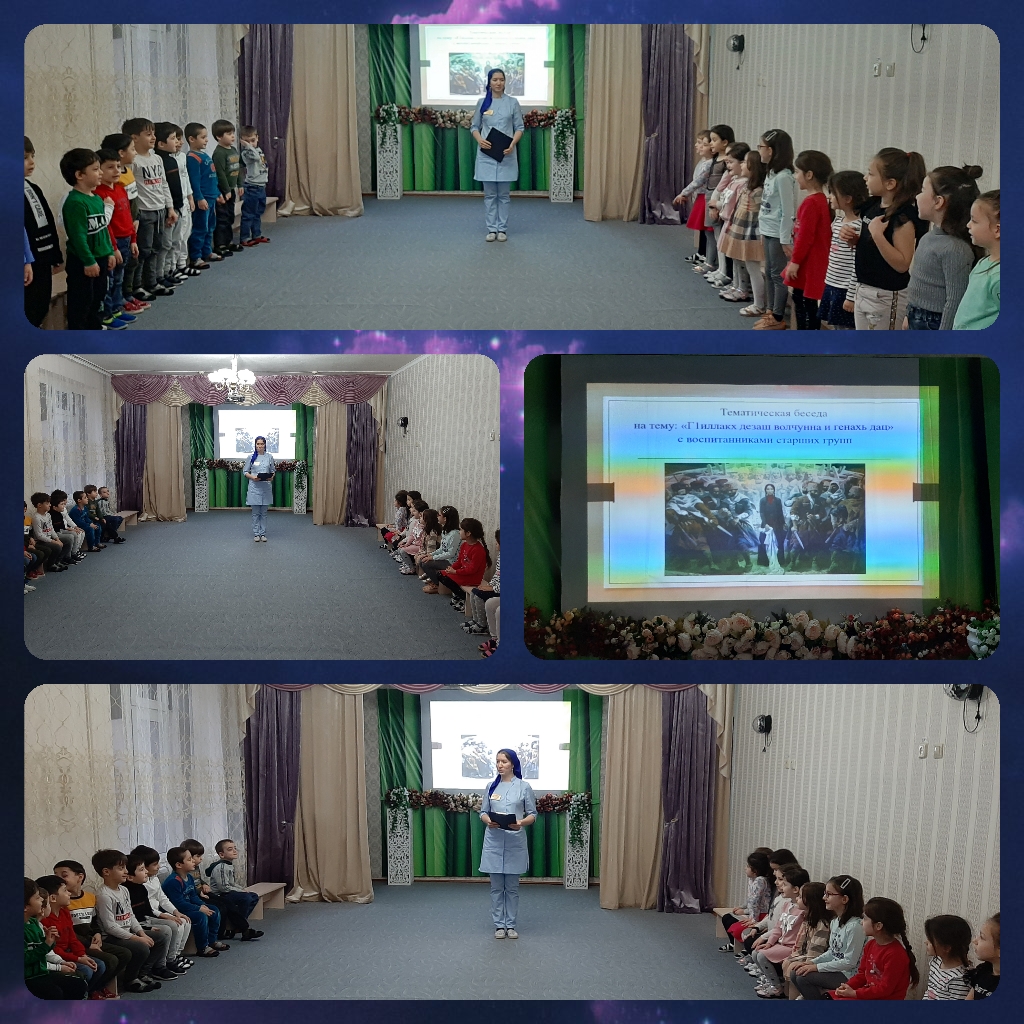 